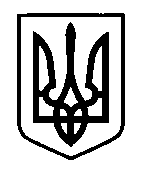 УКРАЇНАПрилуцька міська радаЧернігівська областьУправління освіти Про супровід  учня до м. Чернігова на відбірково-тренувальні збори претендентів на участь у ІV етапі Всеукраїнської учнівської олімпіади з інформаційних технологій	Відповідно до листа Чернігівського обласного інституту післядипломної педагогічної освіти імені К.Д.Ушинського від 18.02.2020 року № 20/01-12/184 «Про відбірково-тренувальні збори» та з метою якісної підготовки учнів до участі у ІV етапі Всеукраїнської учнівської олімпіади з інформаційних технологійН А К А З У Ю:Направити на відбірково-тренувальні збори претендента на участь у ІV етапі Всеукраїнської учнівської олімпіади з інформаційних технологій, що відбудуться з 24 по 28 лютого 2020 року на базі Чернігівського ОІППО імені К.Д.Ушинського, Заболотіна Андрія, учня 10 класу Прилуцької загальноосвітньої школи І-ІІІ ступенів №3 імені Сергія Гордійовича Шовкуна Прилуцької міської ради Чернігівської області.Призначити супроводжуючим та покласти відповідальність за життя та здоров'я учня під час поїздки до м. Чернігова і у зворотньому напрямку та на час перебування на відбірково-тренувальних зборах на Клименка Станіслава Володимировича, вчителя інформатики Прилуцької загальноосвітньої школи І-ІІІ ступенів №3 імені Сергія Гордійовича Шовкуна Прилуцької міської ради Чернігівської області.Контроль  за виконанням даного  наказу залишаю за собою.	Начальник управління освіти                                                С.М.ВовкПідготувала								Т.В.КлименкоПогоджено									Д.В.Бондаренко19 лютого  2020 р.НАКАЗм. Прилуки                             № 51  